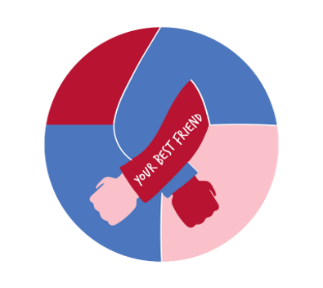 Grantiau Eich Ffrind Gorau Ffurflen Gais ar gyfer grantiau mawr £10,000 i £25,000Cwblhewch y ffurflen hon, gan roi cymaint o wybodaeth â phosibl i ni. Nid oes rhaid i chi ei chwblhau i gyd mewn un cynnig gan y gallwch ei harbed a dychwelyd ati yn ddiweddarach. Rydym yn hapus iawn pe byddai’n well gennych anfon eich atebion i adran 3 mewn neges awdio neu fideo yn hytrach na’u hysgrifennu. Fe gewch gynghorion yn y Nodiadau Cyfarwyddyd am yr wybodaeth rydym yn chwilio amdani. Ceisiwch gadw’ch atebion yn fyr a chlir.Gan fod Your Best Friend yn brosiect sy’n anelu at gynyddu dealltwriaeth am berthnasoedd gwenwynig a rhoi’r hyder a’r wybodaeth i fenywod ifanc, merched a phobl anneuaidd i gynorthwyo’u ffrindiau, mae’n rhaid i geisiadau i Gronfa Your Best Friend hefyd anelu at gyflawni’r amcanion hyn. Gan y bydd pobl ifanc yn asesu pob cais i benderfynu pwy fydd yn derbyn cyllid, mae’n bwysig eich bod yn cadw’ch ceisiadau yn gryno mewn ffordd sy’n cynnig gwybodaeth ond yn hygyrch i bobl ifanc sy’n eu darllen. Sicrhewch eich bod wedi darllen a deall yr holl nodiadau cyfarwyddyd yn glir cyn cwblhau a chyflwyno cais.	Adran 1 – gwybodaeth gyswlltAdran 2 – ynglŷn â’ch sefydliadA yw’r sefydliad hwn yn elusen gofrestredig?	 Ydi/Nac ydiOs ydi, beth yw eich Rhif Elusen Cofrestredig? Os nad yw, beth yw statws eich grŵp / sefydliad (e.e. CIC, menter gymdeithasol, grŵp gwirfoddol sefydliedig)? Os ydych chi’n CIC, rhowch eich rhif cwmniBeth mae’ch sefydliad yn ei wneud? (uchafswm 200 gair)Rhowch enw a manylion cyswllt canolwr allanol sy’n adnabod eich sefydliadAdran 3 – Ynglŷn â’r prosiect neu’r syniad rydych chi’n ceisio am grant ar ei gyfer (Gall yr adran hon fod yn gyflwyniad fideo neu awdio os yw’n well gennych, ond sicrhewch eich bod yn ateb pob cwestiwn)Pryd fydd eich prosiect yn cychwyn? Pryd fydd eich prosiect yn gorffen?Beth yw’ch cymhelliad dros ymgeisio? Oes problem neu gyfle yr hoffech chi wneud rhywbeth yn ei gylch a pham ydych chi’n meddwl eich bod mewn safle da i wneud hyn? (uchafswm 400 gair)Disgrifiwch y syniad neu brosiect yr hoffech grant ar ei gyfer, pwy fydd yn elwa a sut. (uchafswm 400 gair) Pa un o’r canlynol sy’n disgrifio orau sut fydd pobl ifanc yn cymryd rhan? Faint o bobl ifanc ydych chi’n meddwl y bydd eich syniad neu brosiect yn eu cyrraedd a sut ydych chi wedi cyfrifo hynny? Hoffem wybod mwy am y bobl ifanc y bydd eich syniad neu brosiect yn eu cyrraedd, felly ticiwch bob un sy’n gymwys Oed 13-16Oed 16-18Oed 18-21Oed 18-24Ethnigrwydd penodol, dywedwch pa unAnabledd penodol, dywedwch pa unHunaniaeth rhyw penodol, dywedwch pa unLedled Cymru a LloegrGogledd LloegrDe LloegrCymruBeth ydych chi’n gobeithio ei newid neu’i wella oherwydd eich prosiect? Rhowch 3 canlyniad i ni a dywedwch wrthym sut rydych chi’n meddwl y byddwch yn eu cyflawni. (uchafswm 600 gair)Rhowch enghjraifft o ba bryd rydych chi wedi adeiladu perthnasoedd ystyrlon a chynorthwyol â phobl ifanc. Beth wnaethoch chi? Pam ydych chi’n meddwl eich bod wedi ennill ymddiriedaeth pobl ifanc? (uchafswm 300 gair)Rhowch enghraifft o ba bryd rydych chi wedi gweithio â phobl ifanc i wneud i newid ddigwydd. Beth wnaethoch chi? Sut oedd pobl ifanc yn cymryd rhan? Beth oedd y canlyniadau? (uchafswm 300 gair)Adran 4 – cwestiynau ariannolFaint ydych chi’n gwneud cais amdano? £…………Cwblhewch y gyilldeb syml hon i roi syniad i ni o sut y byddech yn gwario grant. Cofiwch y byddwn yn dal 10% o unrhyw grant yn ôl hyd y byddwn yn derbyn adroddiad diwedd grant: I roi syniad i ni o faint eich sefydliad, beth oedd trosiant blynyddol eich sefydliad llynedd? £……………..Adran 5 – polisïau Oes gennych chi unrhyw un o’r polisïau canlynol mewn grym? Os nad oes, a’ch bod yn llwyddiannus mewn cael grant, gallem helpu ag unrhyw rai sydd ar goll.Adran 6 –awdurdodiTrwy lofnodi isod, rydych chi’n cadarnhau eich bod:wedi darllen a deall canllawiau’r grant Eich Ffrind Goraumae’r wybodaeth rydych chi wedi’i rhoi i ni yn gywirrydych chi wedi’ch awdurdodi i wneud y cais hwn ar ran eich sefydliadLlofnodwyd: ……………………….Dyddiad: ………………………….Yn anffodus, ni fyddwn yn gallu rhoi grantaiu i bawb sy’n ymgeisio. Mae Eich Ffrind Gorau wedi ymrwymo i gynorthwyo pawb, a ydynt yn derbyn grant neu beidio. Os oes gennych chi ddiddordeb mewn bod yn rhan o’r rhwydwaith Eich Ffrind Gorau a derbyn gwybodaeth ac adnoddau y gallwch eu defnyddio am ddim, uchafbwynt y blwch hwn a bydd aelod o’n tîm yn cysylltu.*Diolch am ymgeisio a phob lwc.Adran 4 – cwestiynau ariannolFaint ydych chi’n gwneud cais amdano? £…………Cwblhewch y gyilldeb syml hon i roi syniad i ni o sut y byddech yn gwario grant. Cofiwch y byddwn yn dal 10% o unrhyw grant yn ôl hyd y byddwn yn derbyn adroddiad diwedd grant: I roi syniad i ni o faint eich sefydliad, beth oedd trosiant blynyddol eich sefydliad llynedd? £……………..Adran 5 – polisïau Oes gennych chi unrhyw un o’r polisïau canlynol mewn grym? Os nad oes, a’ch bod yn llwyddiannus mewn cael grant, gallem helpu ag unrhyw rai sydd ar goll.Adran 6 –awdurdodiTrwy lofnodi isod, rydych chi’n cadarnhau eich bod:wedi darllen a deall canllawiau’r grant Eich Ffrind Goraumae’r wybodaeth rydych chi wedi’i rhoi i ni yn gywirrydych chi wedi’ch awdurdodi i wneud y cais hwn ar ran eich sefydliadLlofnodwyd: ……………………….Dyddiad: ………………………….Yn anffodus, ni fyddwn yn gallu rhoi grantaiu i bawb sy’n ymgeisio. Mae Eich Ffrind Gorau wedi ymrwymo i gynorthwyo pawb, a ydynt yn derbyn grant neu beidio. Os oes gennych chi ddiddordeb mewn bod yn rhan o’r rhwydwaith Eich Ffrind Gorau a derbyn gwybodaeth ac adnoddau y gallwch eu defnyddio am ddim, uchafbwynt y blwch hwn a bydd aelod o’n tîm yn cysylltu.*Diolch am ymgeisio a phob lwc.Enw’r sefydliadCyfeiriadEich enwEich safle neu rôl yn y sefydliadCyfeiriad e-bostRhif TeleffonGwefan neu Instagram, os oes gennych unByddwn yn rhedeg rhywbeth i bobl ifancByddwn yn cynnwys pobl ifanc mewn cynllunio a rhedeg y prosiectMae pobl ifanc yn arwain y prosiect hwn Eitem£Costau staffCostau darparu (disgrifiwch)Costau lleoliadArallCyfanswmYdi/Nac ydiDogfen cyfansoddiad Ie/Na Polisi diogeluCyfleoedd cyfartal, neu bolisi cydraddoldeb a chynhwysiantPolisi iechyd a diogelwchEitem£Costau staffCostau darparu (disgrifiwch)Costau lleoliadArallCyfanswmYdi/Nac ydiDogfen cyfansoddiad Ie/Na Polisi diogeluCyfleoedd cyfartal, neu bolisi cydraddoldeb a chynhwysiantPolisi iechyd a diogelwch